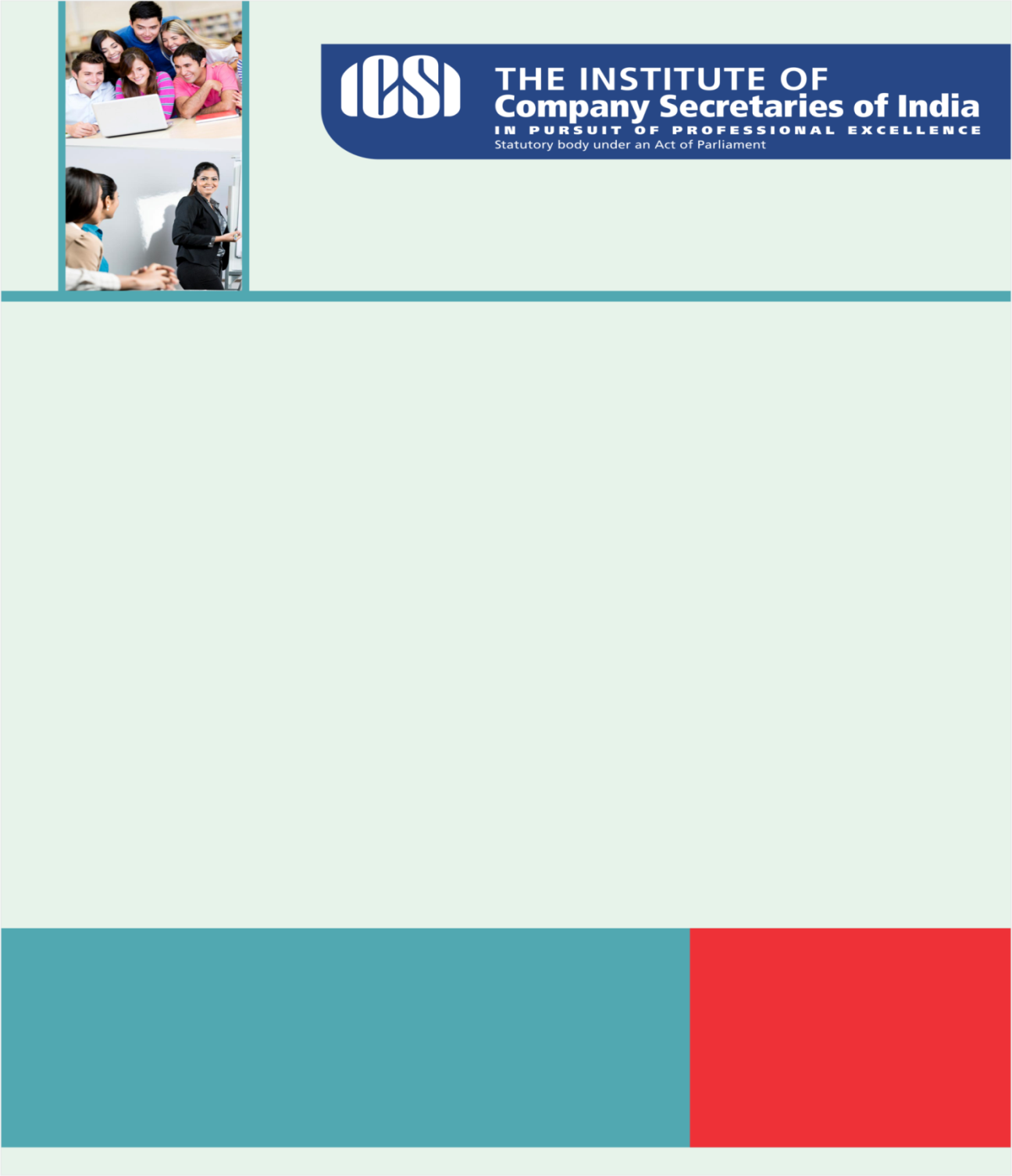 Knowledge Appraise News HeadlinesRegulatory UpdatesSEBI: Consultation paper for Disclosure of financial information in offer document/placement memorandum and for Valuation in respect of SEBI (Infrastructure investment trusts) Regulations, 2014RBI: Amendment to Master Direction on KYC – Operationalisation of Central KYC Registry (CKYCR) and KYC norms for Foreign Portfolio Investors (FPIs) ICSI NewsTraining Programme for Peer Reviewers at Bengaluru on 23.07.2016Joint seminar with CCI on 15th July 2016 at BhubaneswarPHD Chambers in association with ICSI organises Four Day Workshop on Corporate Laws & Regulations, 2016 ( Recent Amendments)Income Declaration Scheme, 2016 Legal Term“De jure”By right (opposed to de facto) in Law. 
Kindly send your feedback/suggestions regarding CS updates at csupdate@icsi.eduFor Previous CS UPDATE(S) visit :  http://www.icsi.edu/Member/CSUpdate.aspxIf you are not receiving the CS update, kindly update your e-mail id with Institute’s database by logging on ICSI website. 